Бюджетное учреждение культуры Удмуртской Республики«Удмуртская республиканская библиотека для слепых»УТВЕРЖДАЮДиректор БУК УР«Удмуртская республиканская библиотека для слепых»______________Сполохова М.В.«___»___________20___г.Учебная программа курсов«ОСНОВЫ РАБОТЫ НА КОМПЬЮТЕРЕ»(обучение начинающих слабовидящих пользователей)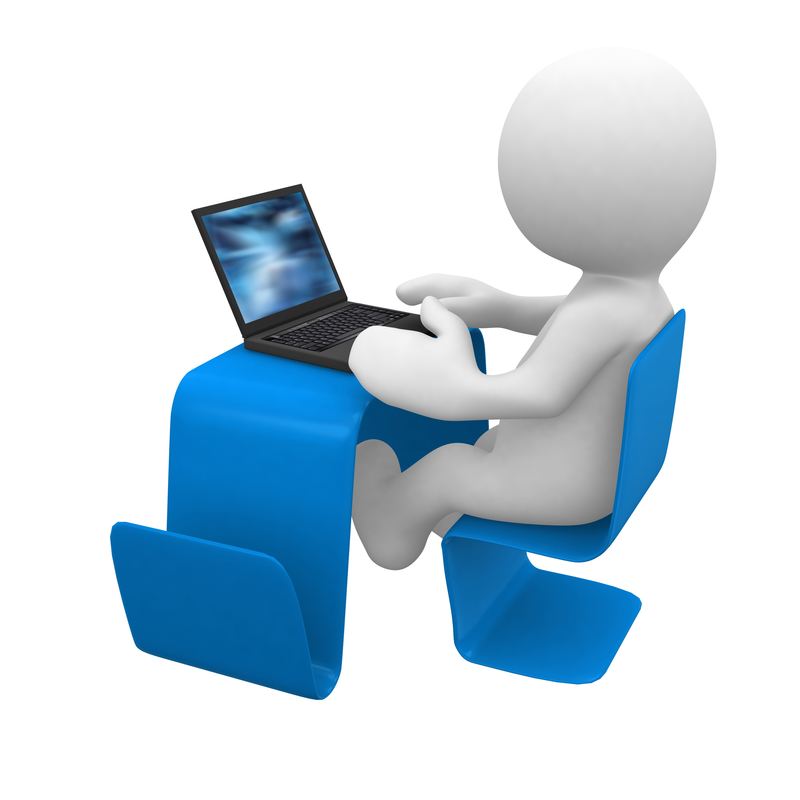 	Ижевск 2015Пояснительная запискаЦель курса: дать представление начинающим слабовидящим пользователям о работе на компьютере с применением специального программного обеспечения, программам экранного увеличения – MAGic и Экранная лупа. Курс «Основы работы на компьютере» для слабовидящих пользователей рассчитан на 30 часов (20 уроков по 1,5 часа). Каждый урок включает в себя теоретическую и практическую части. Помимо аудиторных занятий, пользователи имеют возможность самостоятельно практиковаться в компьютерном классе в удобное для них время и удаленно консультироваться по интересующим их вопросам. Учебная программа предусматривает: освоение навыков работы с операционной системой Windows 7, пакетом программ Microsoft Qffice (Microsoft Word, Microsoft Excel), знакомство с электронной почтой и регистрация своего электронного ящика, обзор и регистрация в Skype, изучение правил навигации в сети Интернет. По окончании курса пользователи должны обладать практическими навыками и активно использовать ПК по направлениям:Базовые навыки работы в операционной системе Windows7;Работа с файлами и папками;Основы работы с программами экранного увеличения MAGic, экранная лупа;Создание текстовых документов, набор и редактирование текста. Комбинации горячих клавиш для выполнения основных операция по работе с текстом (Microsoft Word);Создавать книги и уметь работать с листами книги в программе Microsoft Excel с применением основных формул и функций программы; Регистрации и изучении программы Skype;Базовые знания и навыки работы с браузерами;Основы поиска информации и навигации в сети Интернет;Выполнение основных задач по созданию и работе с личным почтовым ящиком; Навыки использования дополнительных сервисов и ресурсов сети Интернет. Учебно-тематический планУрок /ТемаСодержание урокаВремяУрок 1 Введение- Проведение инструктажа по правилам техники безопасности.- Знакомство с пользователем, выявление уровня владения ПК; - Системы доступа к компьютеру слабовидящих пользователей.- Компьютер и его составляющие части. Периферийные устройства, различные узлы системного блока.- Кнопки включения, перезагрузки компьютера, описание различных гнёзд.- Первое включение и выключение ПК различными способами.- Предназначение рабочего стола, кнопки пуск (главного меню), панели задач и системной области уведомлений1,5ч.Урок 2Знакомство с клавиатурой- Изучение основных блоков клавиатуры, расположение рук на клавиатуре.- Знакомство с основными буквенными рядами клавиш (верхний, нижний, основной).- Знакомство с другими рядами клавиш (цифровым, функциональным, вспомогательными клавишами и клавишами навигации).- Понятие «понятие горячие клавиши».- Основные сочетания горячих клавиш.1,5ч.Урок 3Подробный обзор ОСWindows7- Разбор понятия «операционная система».- Запуск и вход в систему.- Разбор интерфейса ОС, понятие «окна».- Работа с окнами, элементы управления окном.- Обзор Панели задач.- Назначение Панели задач.- Понятие «диалоговые окна»- Выход из системы и выключение компьютера.1,5ч.Урок 4Обзор основных компонентов ОС- Знакомство с деревом ОС.- Знакомство с меню Пуск, разбор значимых элементов.- Разбор категорий Панели управления.- Основные режимы (завершение, сон, перезагрузка) ОС.- Обзор программ экранного увеличения и их настроек (MAGic и Экранной лупы).1,5  Урок 5Управление файлами и папками- Создание файлов и папок- Просмотр и открытие папок.- Открытие, редактирование и сохранение файлов- Упорядочивание файлов.- Способы выделения папок и файлов в проводнике.- Перемещение, копирование, вырезание файлов и папок.- Удаление файлов и папок- Понятия «архив», сжатие папки в архив, извлечение содержимого архивов.- Знакомство с понятием «расширение файла».1,5ч.Урок 6,7Основы работы с Microsoft Word - Обзор программ пакета Microsoft Office.- Знакомство с программой Microsoft Office Word.- Обзор интерфейса программы.- Работа с текстом (набор, редактирование, форматирование и др.).- Сохранение текстового документа в своей папке.- Создание нового текстового документа, добавление к тексту таблиц рисунков, схем и т.д.- Применение эффектов к тексту.- Вырезание, копирование и вставка текста.- Знакомство с понятием «буфер обмена».- удаление текстового документа и восстановление из корзины.- Обзор других текстовых редакторов.3ч.Урок 8,9Основы работы с Microsoft Excel- Обзор Интерфейса программы Microsoft Excel.- Обзор функции работы с ячейками.- Переименование листа.- Знакомство с разделом «формулы».- Операции с формулами (создание, копирование, изменение).- Знакомство с понятием «функции».- Форматирование чисел.- Изменение размера строк и столбцов.- Выравнивание содержимого ячейки.- Поиск и замена содержимого ячейки и форматов.- Вставка и удаление ячеек, столбцов и строк.3ч.Урок 10Виды носителей информации- Обзор видов носителей информации (DVD диски, flash карты, SD карты, твёрдо-сплавные жесткие диски).- Повторение материала о понятии «расширение файла».- Выполнение операций копирования, вырезания, вставки с переносного носителя на компьютер.1,5ч.Урок 11Работа в Skype- Обзор программы Skype/- Основные настройки программы, работа с Echo.- Регистрация личной учетной записи.- Поиск и добавление контактов.- Отправка текстовых сообщений, файлов с использованием Skype/- Осуществление звонка и видеозвонка.- Выход из учетной записи. 1,5Урок 12Знакомство с почтовыми сервисами.- Обзор электронных почтовых сервисов (gmail.ru, mail.ru, yandex.ru)/- Регистрация личного почтового ящика на выбранном почтовом сервисе.- Знакомство с интерфейсом электронного ящика.- Изучение основных операций по созданию письма.- Отправка, пересылка, получение и удаление писем.- Изучение почтовой программы Outlook (по желанию).1,5ч.Урок 13,14Работа в сети Интернет- Обзор Интернет-браузеров.- Знакомство с интерфейсом браузера.- Первоначальная настройка браузеров.- Понятие «поисковая система», «поисковая строка», «адресная строка», «ссылка», «вкладка», «закладка».- Знакомство с понятием «сайт», «адрес сайта»- Навигация по Интернет.- Изучение основных разделов браузера: История, Избранное, Загрузки и др.- Поиск и закрепление нужный сайтов.3ч.Урок 15Скачивание информации из Интернет- Знакомство с операциями «открыть» и «сохранить» в Интернет.- Способы скачивания текстовой информации из Интернет.- Скачивание графических изображений, фотографий из Интернет.- Скачивание аудиофайлов из Интернет.- Скачивание видеофайлов из Интернет.- Копирование сохраненной информации  на переносной носитель.1,5ч.Урок 16Работа с аудио- и видеофайлами- Работа с видео, аудио плеерами Windows Media и др.- Основные горячие клавиши и настройки, изучение контекстного меню.- Способы открытия видеофайлов и папок с видеофайлами.- Разбор отличий «установочной» программы от «портабельной».- Обзор горячих клавиш MP3finder и Minitube1,5ч.Урок 17Безопасность работы на ПК - Знакомство с понятием «антивирус».- Обзор популярных антивирусных программ.- Защита в сети Интернет.- Удаление и упорядочивание информации на компьютере.- Настройки корзины.1,5ч.Урок 18Обзорный урок- Знакомство с наиболее популярными комбинациями горячих клавиш.- Обзор полезных сайтов и сервисов.- Обзор работы в социальных сетях.* Ответы на интересующие пользователя вопросы.1,5ч.Урок 19Повторение пройденного материала- Основы работы в операционной системе.- Работа с папками и файлами. Выполнение основных операций (создать, переименовать, копировать, вставить, удалить).- Основные вопросы при работе с Word;- Основные вопросы при работе с электронными Excel/- Основы работы с Интернет и электронной почтой.1,5ч.Урок 20ЭкзаменПроводится по окончании обучения,включая вопросы и задания по пройденному материалу: 15 тестовых вопросов по теоретической части и 5 практических заданий.1,5ч.ИТОГО:ИТОГО:30ч.